Lesson 10: Center Day 2Let’s play games to practice adding and subtracting.Warm-up: Number Talk: Subtraction MethodsFind the value of each expression mentally.10.2: Centers: Choice TimeChoose a center.Math Stories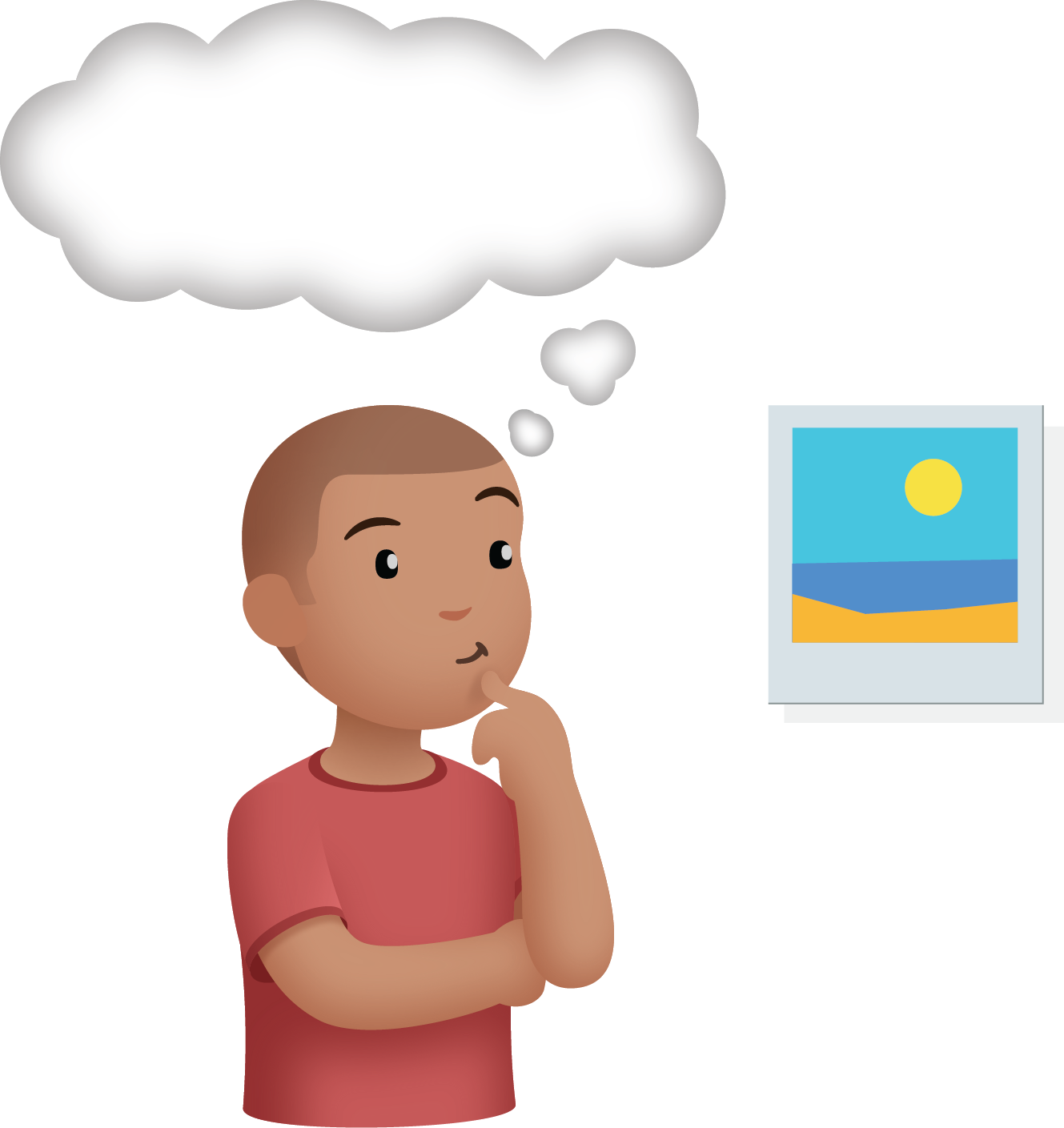 Shake and Spill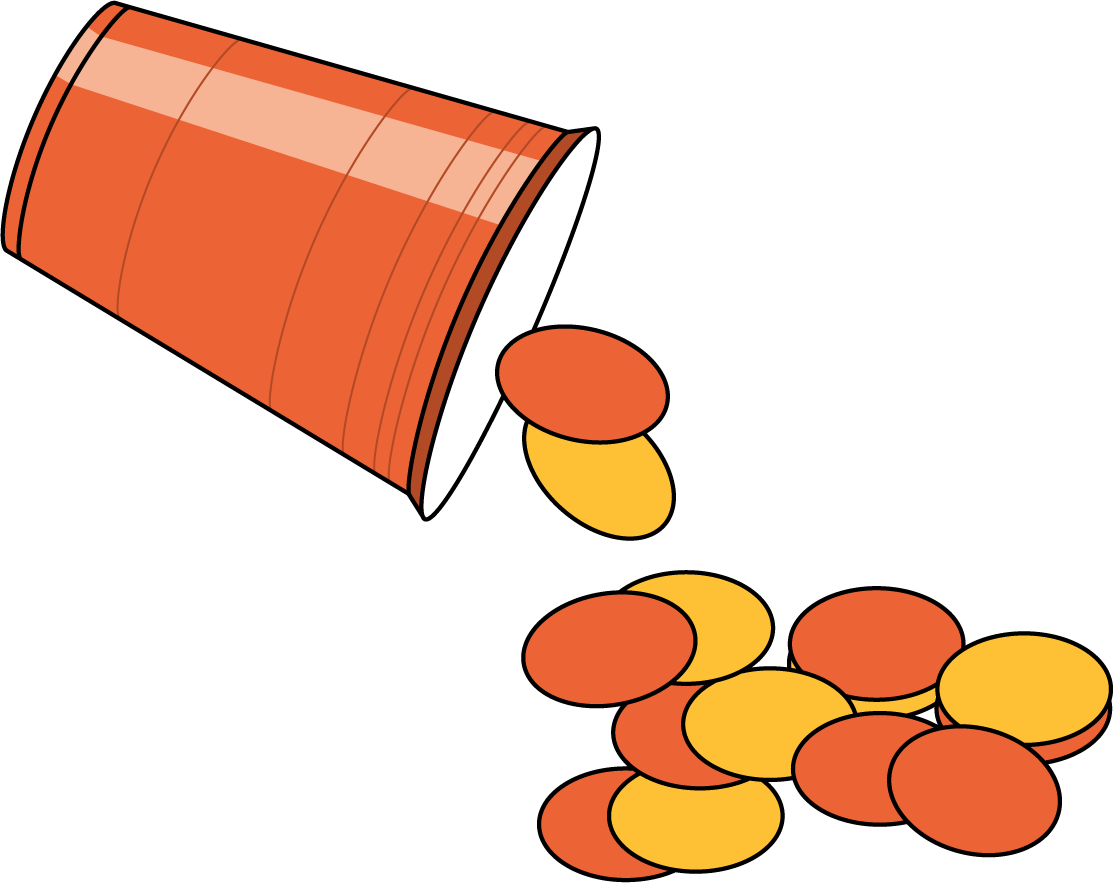 Capture Squares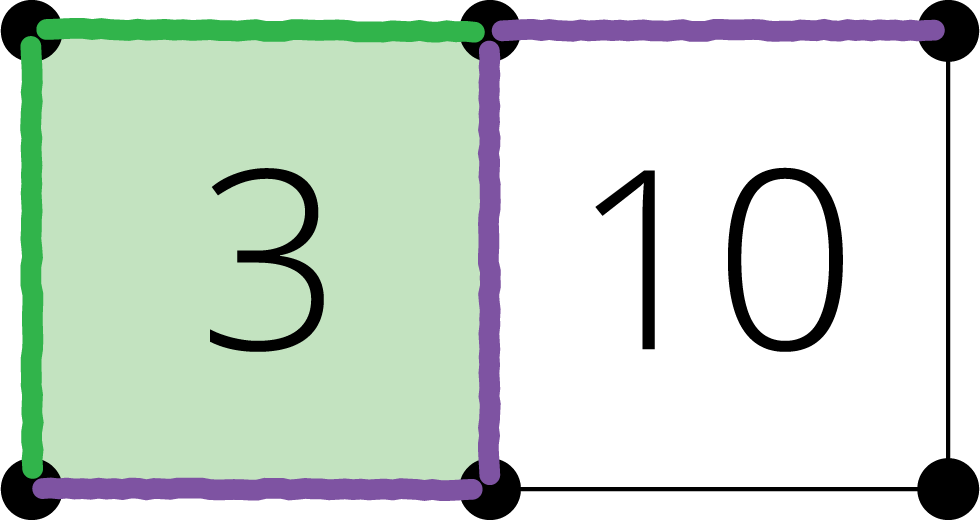 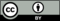 © CC BY 2021 Illustrative Mathematics®